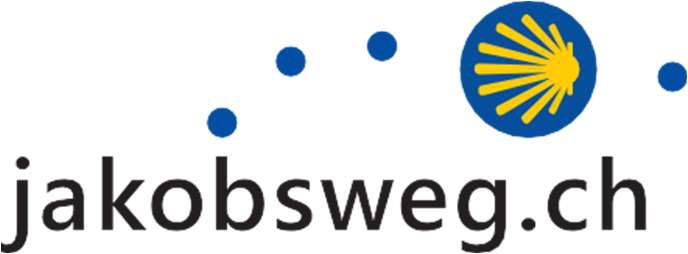 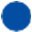 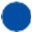 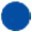 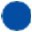 An- bzw. Abmeldetalon Netzwerktreffen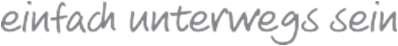 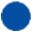 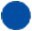 Samstag, 09. März 2024, 9:30 bis 12:00 Uhr Wäsmeli-Träff Saal BAnreise	Wäsmeli-Träff Landschaustrasse 66006 LuzernAb Bahnhof SBB mit Bus Nr. 7 Haltestelle „Kloster“ Zu Fuss ab Bahnhof SBB ca. 25 Minuten Parkplätze nur in blauer ZoneAn- oder	bis Freitag, 01. März 2024. Abmeldung	 bitte per E-Mail oder Post senden an:Koordination Netzwerk Pilgerbegleitung Marianne LauenerAdelbodenstrasse 83714 Frutigen pilgerbegleitung@laueners.chVorname und Name ……………………………………………………………………………………………………………. E-Mail	 ……………………………………………………………………………………………………………. Telefon Festnetz	……………………………………………………………………………………………………………. Telefon Mobile	 …………………………………………………………………………………………………………….ja neinTeilnahme	Ich nehme am Netzwerktreffen teil.Für die Mitgliederversammlung des Vereins jakobsweg.ch melde ich mich nach Erhalt der Einladung separat an.